ДОГОВОР ПОСТАВКИ № ЛЦ ___/_____г. Москва										«___»_______ 202__ г.	____________, именуемое в дальнейшем «Поставщик», в лице _____________, действующего на основании ________, с одной стороны, и Общество с ограниченной ответственностью «Логистик – Центр» (ООО «Логистик – Центр»), именуемое в дальнейшем «Покупатель», в лице Генерального директора Жукова Максима Игоревича, действующего на основании Устава, с другой стороны, далее именуемые «Стороны», заключили настоящий договор (далее – «Договор») о нижеследующем:ПРЕДМЕТ ДОГОВОРАПоставщик обязуется поставлять в рамках Договора, а Покупатель обязуется принимать и оплачивать продукцию производственно-технического назначения (далее – «Продукция») в соответствии со спецификациями, являющимися с момента их подписания Сторонами неотъемлемой частью Договора (далее – «Спецификации»).Наименование, ассортимент, коды Единого номенклатурного справочника (далее – «коды ЕНС»), технические характеристики, номера наряд-заказов, объемы, сроки отгрузки, цена Продукции, порядок оплаты, реквизиты грузополучателя, а также, при необходимости, особые условия поставки, указываются в Спецификациях к Договору. Коды ЕНС поставляемой Продукции присваиваются Покупателем и с момента их присвоения обязательны для применения Сторонами в рамках Договора.В пределах срока действия Договора, Покупатель имеет право уточнять объемы подлежащей поставке Продукции и (или) сроки отгрузки, указанные в Спецификациях, путем предварительного направления Поставщику письменного уведомления.В пределах срока действия Договора Поставщик на основании письменного согласия Покупателя имеет право изменять объемы Продукции и (или) сроки отгрузки, указанные в Спецификациях. Запрос о корректировке объемов и (или) сроков отгрузки должен быть заблаговременно, не позднее, чем за 45 календарных дней до даты отгрузки, указанной в Спецификации, направлен Покупателю письмом. К такому запросу должны быть приложены копии документов производителя поставляемой Продукции, обосновывающих изменение объемов и (или) сроков отгрузки.Поставщик гарантирует, что Продукция, поставляемая Покупателю по Договору, не заложена, не находится под арестом, не является объектом какого-либо судебного разбирательства и без ограничений может быть передана в собственность Покупателя Поставщиком согласно условиям Договора.Покупатель приобретает Продукцию в рамках Договора для ее дальнейшей реализации Третьим лицам (далее – «Третьи лица»). КАЧЕСТВО И КОМПЛЕКТНОСТЬ ПРОДУКЦИИПоставляемая Продукция, по своему качеству и комплектности, должна соответствовать требованиям стандартов и (или) технических условий на эту Продукцию, которые указываются в Спецификации. Качество поставляемой Продукции должно удостоверяться сертификатом соответствия или декларацией о соответствии, если это предусмотрено нормами действующего законодательства Российской Федерации.Поставщик обязан передать Покупателю относящиеся к Продукции документы, в том числе технические условия, инструкции по эксплуатации, техническую документацию, по которой изготавливается нестандартизированное оборудование и изделия, без дополнительной оплаты. Эти документы направляются в порядке, предусмотренном пунктом 5.7. Договора.В случае поставки Продукции ненадлежащего качества, в том числе, когда недостатки Продукции являются несущественными, Покупатель вправе по своему усмотрению потребовать от Поставщика: заменить Продукцию ненадлежащего качества на Продукцию надлежащего качества либо устранить недостатки в Продукции, либо возместить свои расходы на устранение недостатков в Продукции, либо отказаться от такой Продукции.Покупатель вправе потребовать уменьшение цены Продукции, поставленной с несущественными недостатками.Размер, на который уменьшается цена Продукции, определяется соглашением Сторон. В случае, если Стороны не пришли к согласию уменьшения цены Продукции, поставленной с несущественными недостатками, Поставщик обязан заменить Продукцию в порядке, предусмотренном п. 9.4. Договора. ГАРАНТИЙНЫЙ СРОК И СРОК ГОДНОСТИГарантийный срок на Продукцию указывается в действующих стандартах или в технической документации на Продукцию.Срок годности (гарантийный срок хранения) устанавливается в технических условиях на Продукцию. Продукция, на которую установлен срок годности, должна быть поставлена с таким расчетом, чтобы на момент ее получения грузополучателем Продукция могла быть использована по назначению в течение времени не менее 80% от срока годности, установленного для данного вида Продукции.Гарантийный срок исчисляется с момента получения Продукции грузополучателем, если более поздний срок не предусмотрен в действующих стандартах или в технической документации на Продукцию. Гарантийный срок продлевается на время, в течение которого Продукция либо комплектующие к ней не использовались из-за обнаруженных дефектов. При замене Продукции либо комплектующих к ней гарантийный срок исчисляется заново со дня замены, если более поздний срок не предусмотрен в действующих стандартах или в технической документации на Продукцию.Поставляемая Продукция, подпадающая под действие приказа Федеральной службы по надзору в сфере защиты прав потребителей и благополучия человека от 19 июля 2007 года № 224 «О санитарно-эпидемиологических экспертизах, обследованиях, исследованиях, испытаниях и токсикологических, гигиенических и иных видах оценок», должна иметь санитарно-эпидемиологическое заключение о соответствии такой Продукции санитарным нормам.Год выпуска Продукции должен соответствовать году поставки, если иное не согласовано письменно Сторонами. При этом Продукция должна быть новой и не бывшей ранее в эксплуатации.ЦЕНА, ПОРЯДОК ОПЛАТЫ УСЛУГ ПОСТАВЩИКА ПО ОРГАНИЗАЦИИ ДОСТАВКИ ПРОДУКЦИИЦена на Продукцию указывается в Спецификациях. При этом Продукция до момента ее полной оплаты не считается находящейся в залоге у Поставщика.Стоимость тары и упаковки, в том числе многооборотных, включается в цену Продукции.Покупатель оплачивает согласованные Сторонами посреднические услуги Поставщика по организации доставки Продукции в пункт назначения (перевалки) путем оформления письма-заявки Поставщика и письма-согласия Покупателя до момента перехода права собственности на Продукцию в соответствии с пунктом 5.3. Договора сверх цены на Продукцию, указанной в Спецификациях, одним из способов:Путем возмещения суммы, указанной в документах, подтверждающих произведенные расходы на доставку Продукции компанией-перевозчиком, но не более согласованной в письме-согласии. Оплата посреднических услуг по организации доставки Продукции производится Покупателем на основании следующих документов:оригинал отчета об исполнении поручения (Приложение № 3);оригинал счета-фактуры, оформленного в соответствии с действующим законодательством, а также правилами его заполнения, утвержденными компетентным государственным органом Российской Федерации; в порядке, предусмотренном для Экспедитора;заверенных Поставщиком копий счетов-фактур, выставленных на его имя непосредственными исполнителями услуг по перевозке Продукции и оформленных в соответствии с действующим законодательством, а также правилами их заполнения, утвержденными компетентным государственным органом Российской Федерации;заверенных Поставщиком копий транспортных документов, выставленных на имя Поставщика непосредственными исполнителями услуг по перевозке Продукции, подтверждающих факт и стоимость перевозки и оформленных в соответствии с действующим законодательством;оригинал экспедиторской расписки;поручение экспедитору.Путем выплаты Покупателем вознаграждения Поставщику за организацию доставки Продукции (транспортно-экспедиционные услуги) в размере, согласованном в письме-согласии. Оплата посреднических услуг по организации доставки Продукции производится Покупателем на основании следующих документов:оригинал отчета об исполнении поручения (Приложение № 3);оригинал счета-фактуры, оформленного в соответствии с действующим законодательством, а также правилами его заполнения, утвержденными компетентным государственным органом Российской Федерации, в порядке, предусмотренном для налогоплательщика налога;оригинал экспедиторской расписки;поручение экспедитору.Путем выплаты возмещения и вознаграждения - суммы оплачиваемых Покупателем Поставщику расходов, указанной в подтверждающих документах от компании-перевозчика, и суммы вознаграждения в размере 0,5% согласованной в письме-согласии суммы расходов на доставку Продукции. При выборе сторонами данного способа формирования стоимости посреднических услуг Поставщика по организации доставки Продукции суммы возмещения и вознаграждения в письме-согласии указываются обособленно.Оплата посреднических услуг по организации доставки Продукции производится Покупателем на основании следующих документов:оригинал отчета об исполнении поручения (Приложение № 3);оригинал счета-фактуры на сумму возмещения, оформленного в соответствии с действующим законодательством, а также правилами его заполнения, утвержденными компетентным государственным органом Российской Федерации; в порядке, предусмотренном для Экспедитора;заверенных Поставщиком копий счетов-фактур, выставленных на его имя непосредственными исполнителями услуг по перевозке Продукции и оформленных в соответствии с действующим законодательством, а также правилами их заполнения, утвержденными компетентным государственным органом Российской Федерации;заверенных Поставщиком копий транспортных документов, выставленных на имя Поставщика непосредственными исполнителями услуг по перевозке Продукции, подтверждающих факт и стоимость перевозки и оформленных в соответствии с действующим законодательством.оригинал счета-фактуры на сумму вознаграждения, оформленного в соответствии с действующим законодательством, а также правилами его заполнения, утвержденными компетентным государственным органом Российской Федерации; в порядке, предусмотренном для Экспедитора;оригинал экспедиторской расписки;поручение экспедитору.Посреднические услуги по организации доставки Продукции, не согласованные Покупателем, оплате не подлежат. Стоимость посреднических услуг Поставщика по организации доставки Продукции включает в себя все возможные расходы Поставщика, согласованные сторонами путем оформления письма-заявки Поставщика и письма-согласия Покупателя.Письмо-заявка Поставщика должно быть направлено Покупателю на согласование не позднее 10 (десяти) рабочих дней до даты планируемой отгрузки Продукции.Оплата услуг по организации доставки Продукции производится Покупателем в сроки, предусмотренные для оплаты полученной Продукции, если иное не согласовано Сторонами.Срок оплаты услуг по организации доставки Продукции начинает течь с даты предоставления Поставщиком Покупателю в порядке, предусмотренном п. 5.7. Договора, оригиналов надлежаще оформленных документов, указанных в пункте 4.3. Договора. Покупатель вправе направлять Поставщику замечания к предоставленным документам с любых адресов электронной почты, содержащих доменное имя @logistic-centre.ru. При этом Покупатель вправе направлять свои замечания к предоставленным документам по адресу электронной почты Поставщика, указанному в разделе 17 Договора.Расходы, связанные с порожним пробегом собственных или арендованных вагонов и контейнеров, а также иные расходы Поставщика, связанные с поставкой Продукции, производятся за счет Поставщика. Поставщик на железнодорожной станции (далее – «станции») отправления груженого собственного или арендованного вагона или контейнера в перевозочных документах в графе «Наименование груза» делает отметку – «Оплата порожнего пробега на станции приписки», телеграмма МПС России от 21.12.2001 № И-14757», заверенную штемпелем станции отправления.В случае не включения в перевозочные документы указанной отметки либо несвоевременного предоставления инструкции по возврату порожнего собственного или арендованного вагона или контейнера, а также при возникновении у Покупателя расходов, связанных с отправкой порожнего собственного или арендованного вагона или контейнера, Поставщик обязан возместить Покупателю возникшие расходы в течение 5 (пяти) рабочих дней с даты направления Покупателем счета и копий документов, подтверждающих понесенные расходы.Стоимость Продукции без НДС рассчитывается путем умножения цены Продукции без НДС с точностью до двух знаков после запятой на ее количество с округлением результата до двух знаков после запятой. Сумма НДС определяется путем умножения округленной до двух знаков после запятой стоимости Продукции без НДС на ставку НДС с округлением результата до двух знаков после запятой. Стоимость Продукции с НДС складывается из стоимости Продукции без НДС и суммы НДС. Стоимость Продукции в целом по счету-фактуре и товарной накладной равна сумме стоимостей всех позиций Продукции в счете-фактуре и в товарной накладной соответственно.В случае, если цена Продукции выражена в условных единицах, приравненных к иностранной валюте, то оплата производится в российских рублях по курсу Центрального банка Российской Федерации (далее – «ЦБ РФ») на дату отгрузки Продукции Покупателю.При этом товарная накладная и счет-фактура оформляются в рублях. Цена Продукции в рублях определяется путем умножения цены Продукции в условных единицах с точностью до двух знаков после запятой, приравненных к иностранной валюте, на курс ЦБ РФ данной валюты с точностью до четырех знаков после запятой на день отгрузки (реализации) Продукции с округлением результата до двух знаков после запятой. Дальнейший расчет стоимости должен соответствовать пункту 4.6. Договора.УСЛОВИЯ ПОСТАВКИОтгрузка Продукции производится согласно условиям подписанной Сторонами Спецификации. Реквизиты грузополучателя, способ отгрузки и, при необходимости, дата завершения обработки груза в пунктах перевалки, конкретные обязательные для Поставщика указания в отношении наименования и ассортимента Продукции, и (или) объемов поставки, и (или) вида сообщения, и условий поставки, и (или) наименований пунктов (станций, портов) перевалки, пунктов (станций, аэропортов) назначения, и (или) сроков отгрузки могут быть указаны Покупателем Поставщику в письменном подтверждении отгрузки. Письменное подтверждение отгрузки может содержать иные указания по усмотрению Покупателя.Поставщик обязан уведомить Покупателя о факте произведенной отгрузки Продукции в срок не позднее момента перехода права собственности. Уведомление должно быть осуществлено исключительно одним из следующих способов:а) Отправкой вложения по электронной почте в виде файла Microsoft Excel, заполненного по форме Уведомления (Приложение № 1 к Договору);б) Заполнением Уведомления об отгрузке в личном кабинете Поставщика на официальном сайте ООО «Логистик-Центр» по адресу https://www.logistic-centre.ru (далее Сайт Покупателя);в) Отправкой Уведомления об отгрузке в виде xml-файла по электронной почте;г) Отправкой Уведомления об отгрузке в виде xml-файла и заполнением полей ИнфПолФХЖ1 и ИнфПолФХЖ2 электронного формализованного Универсального Передаточного Документа (УПД) в системе электронного документооборота (далее ЭДО) с необходимыми Покупателю аналитиками. Инструкции по заполнению Уведомления об отгрузке размещены на Сайте покупателя.Право собственности на Продукцию и риск ее случайной гибели или повреждения переходит от Поставщика к Покупателю при передаче Продукции Поставщиком (грузоотправителем) Покупателю или уполномоченному им лицу (Экспедитору, Получателю) в пункте назначения (перевалки), указанным в Спецификации и (или) письменном подтверждении отгрузки согласно пункту 5.1 Договора.Момент перехода права собственности определяется следующим образом:- при доставке Продукции на склад Экспедитора Покупателя – по дате принятия груза для перевозки, указанной в соответствующем документе Экспедитора (транспортной накладной, экспедиторской расписке либо ином документе);- при доставке Продукции в пункт перевалки (Мурманский морской торговый порт, Архангельский морской торговый порт, Красноярский речной порт и (или) транспортные филиалы ПАО «ГМК «Норильский никель») – по дате, указанной в телеграмме (факсограмме) о поступлении груза в пункт перевалки от представителя Покупателя, либо дате, указанной в приемном акте пункта перевалки;- при доставке Продукции до склада Покупателя – по дате сдачи груза Покупателю (фактическая дата прибытия транспортного средства, указанная в пункте 7 транспортной накладной (Приложение № 4 к Правилам перевозок грузов автомобильным транспортом, утвержденным Постановлением Правительства РФ от 15 апреля 2011 года № 272) или по дате, указанной в транспортной накладной (календарный штемпель перевозчика на станции назначения в оригинале транспортной железнодорожной накладной (лист 1 транспортной железнодорожной накладной)) при поступлении груза на железнодорожную станцию Мончегорск, либо по дате акта приема-передачи груза;- при получении Продукции Покупателем в месте нахождения Поставщика (выборка товаров) – по дате подписания Покупателем товарной накладной.Конечная приемка Продукции по количеству и качеству осуществляется лицами, указанными Покупателем, в соответствии с положениями раздела 8 Договора.Поставка Продукции, если иное не оговорено в письменном подтверждении Покупателя, осуществляется способами в соответствии с инструкциями (в зависимости от параметров грузовой партии), опубликованными на Сайт Покупателя. Уведомления об изменениях в инструкциях будут направляться Поставщику по адресу электронной почты, указанному в разделе 17 Договора, не позднее 10 (десяти) рабочих дней до их введения в действие.В случае соответствия поставляемой Продукции (партии груза) условиям, указанным в инструкции Е, размещенной на официальном Сайте Покупателя, Поставщик вправе осуществить поставку (отгрузку) Продукции путем ее передачи указанному в данной инструкции уполномоченному Экспедитору Покупателя. В случае выбора данного способа отправки Продукции, Поставщик обязуется обеспечить предъявление груза к перевозке с объявлением его ценности. При этом размер объявленной ценности груза, указанный в соответствующем документе Экспедитора (транспортной накладной, экспедиторской расписке либо ином документе), должен быть равен действительной стоимости отправляемой Продукции (с НДС), согласованной в Спецификации к Договору. Если Продукция (груз) будет передана уполномоченному Экспедитору Покупателя без объявления её ценности или с объявленной ценностью, размер которой менее ее действительной стоимости, то Поставщик будет считаться исполнившим свою обязанность по передаче Продукции, а право собственности на Продукцию (груз) и риск ее случайной гибели или повреждения будут считаться перешедшими к Покупателю с даты ее передачи уполномоченному Экспедитору Покупателя только в отношении той части Продукции, которая будет выдана грузополучателю, указанному в экспедиторской расписке (грузовой накладной), в полном объеме, в сохранности и без повреждений. Если грузополучателем будет обнаружен факт утраты, недостачи или повреждения всего или части груза, предъявленного к перевозке без объявления ценности или объявленная ценность которого не соответствует действительной стоимости Продукции (с НДС), Поставщик обязуется возместить документально подтвержденные расходы Покупателя, связанные с оплатой услуг по экспедированию и страхованию утраченной, недостающей или поврежденной части груза, а также оплатой причитающегося уполномоченному экспедитору вознаграждения.  Поставщик обязуется направить Покупателю не позднее 5 (пяти) рабочих дней с момента отгрузки Продукции в соответствии с пунктом 5.7. Договора оригиналы следующих документов (документы, указанные в подпунктах «в», «д» и «е» направляются в копиях), оформленных в соответствии с действующим законодательством:а) счет-фактуру на отгруженную Продукцию, оформленный в соответствии с действующим законодательством, а также правилами его заполнения, утвержденными компетентным государственным органом Российской Федерации;б) товарную накладную (унифицированная форма № ТОРГ-12), содержащую коды ЕНС в привязке к Продукции в поставке, а также номера номерных агрегатов, поставляемых по накладной;в) копию транспортной накладной (при доставке Продукции авиапочтой – копию почтовой накладной);г) Комплектовочную ведомость на каждое сборное изделие, маркировочные (товарные) бирки на Продукцию, направляемую в бухтах, связках, пакетах и т.п. с указанием наименования, марки, кода ЕНС, производителя, количества и (или) веса Продукции в каждом грузовом месте.Оригиналы документов, указанных в подпункте «г» настоящего пункта, а также Уведомление (п.5.2 Договора) должны быть направлены грузополучателю вместе с Продукцией. Информация о месте размещения этих документов в вагоне, контейнере, транспортном средстве должна быть указана Поставщиком в Уведомлении Покупателя о произведенной отгрузке (п. 5.2. Договора).д) заверенные подписью уполномоченного лица и скрепленные печатью Поставщика копии сертификата соответствия или декларации о соответствии, и (или) санитарно-эпидемиологического заключения, и (или) сертификата пожарной безопасности, если согласно законодательству РФ, они обязательны для данного вида Продукции, либо письмо компетентного органа, свидетельствующее о том, что такие документы для данного вида Продукции не обязательны;е) заверенные подписью уполномоченного лица и скрепленные печатью Поставщика копии декларации или сертификата о происхождении товара на русском языке или надлежащим образом заверенные компетентным органом их переводы на русский язык для Продукции иностранного происхождения;ж) паспорт на Продукцию или иной заменяющий его документ (для случаев, когда отсутствие паспорта допускается технической документацией или действующим законодательством РФ);з) документы, свидетельствующие о продолжительности гарантийного срока и (или) срока годности, а также оригинал документа о дате производства Продукции, когда для поставляемой Продукции установлен гарантийный срок и (или) срок годности (п.п. 3.1, 3.2 Договора);и) технические условия, инструкции по эксплуатации на русском языке или надлежащим образом заверенные компетентным органом их переводы на русский язык.Кроме того, Поставщик не позднее 1 (одного) рабочего дня с момента отгрузки Продукции обязан предоставить Покупателю копии всех указанных документов в электронном виде путём направления их на e-mail, указанный в разделе 17 настоящего договора.Копии документов, указанных в подпунктах «д», «е», «з», и оригиналы документов, указанных в подпунктах «ж», «и», направляются также грузополучателю с Продукцией или с транспортной накладной.В случае, не предоставления документов, указанных в подпунктах «д», «е», «з», «ж», «и», в порядке, предусмотренном настоящим пунктом, Поставщик обязан направить данные документы отдельным пакетом Покупателю, с обязательным указанием ФИО исполнителя Покупателя, принадлежности к товарной накладной № ТОРГ № 12 или грузовой накладной.Документы, указанные в пунктах 2.2, 4.3, 5.6. Договора, направляются в почтовый адрес Покупателя: 125124, г. Москва, 3-я ул. Ямского поля, д. 2, корп. 26, ООО «Логистик - Центр», заказными письмами с уведомлением о вручении. Пересылка оригиналов любых документов (далее – «документы») должна производиться по возможности через специализированные почтовые службы, обеспечивающие экспресс-доставку корреспонденции (например, «EMS Почта России», DHL и др.), с уведомлением о вручении адресату или курьером. Копии документов, передаваемых Поставщиком Покупателю или грузополучателю в рамках Договора, должны быть заверены от имени Поставщика подписью его руководителя (с указанием его должности) и круглой печатью Поставщика.Кроме того, в течение 5 (пяти) рабочих дней после окончания отчетного периода (месяца) Поставщик направляет Покупателю Акт сверки взаимных расчетов за отчетный период на электронную почту, указанную в разделе 17 Договора, с последующим направлением оригиналов в течение 10 (десяти) дней после окончания отчетного месяца, по адресу и в порядке, указанным в настоящем пункте.Не допускается:а) объединение в одной товарной накладной (унифицированная форма № ТОРГ-12) и счете-фактуре Продукции, отправляемой по нескольким транспортным накладным (транспортным железнодорожным накладным, грузовым накладным и т.п.);б) отправка по одной транспортной накладной грузов, предназначенных для разных грузополучателей (согласно Спецификации);в) отправка по одной транспортной накладной Продукции, в отношении которой Поставщиком были нарушены условия Договора о сроках поставки, качестве, количестве, ассортименте и/или комплектности Продукции, совместно с Продукцией, отгружаемой в предусмотренные Договором сроки.г) приостановка поставки (отгрузки) Продукции, в случае, когда Покупатель не оплатил ранее отгруженную Продукцию по основаниям, предусмотренным законом или Договором. Продукция в контейнере должна быть размещена и закреплена в полном соответствии с РД 31.11.21.18-96 «Правила перевозки грузов в контейнерах морским транспортом» и «Техническими условиями размещения и крепления грузов в вагонах и контейнерах» (утв. МПС РФ 27.05.2003 № ЦМ-943).Возврат не подлежащей ремонту некачественной Продукции, в том числе на которую не истёк гарантийный срок, осуществляется:- при выявлении некачественной Продукции во время приёмки по Акту приёма-передачи, - при выявлении некачественной Продукции после приёмки по Возвратной товарной накладной, являющейся  основанием для выставления корректировочного счета-фактуры Поставщиком в течении 5-ти (пяти) календарных дней в рамках настоящего договора (п.3 ст.168 Налогового кодекса Российской Федерации).ПОРЯДОК И ФОРМА РАСЧЕТОВПокупатель производит оплату за Продукцию на основании комплекта оригинальных документов в соответствии с п. 5.6. (далее – «отгрузочные документы») по ценам, указанным в счете-фактуре, с учетом результатов приемки Продукции в соответствии с положениями раздела 8 Договора.Оплата Продукции, если иное письменно не согласовано Сторонами, производится в форме безналичных расчетов платежными поручениями путем перевода Покупателем денежных средств со своего расчетного счета на расчетный счет Поставщика, указанный в разделе 17 Договора.Срок оплаты продукции согласовывается Сторонами в спецификации и начинает течь, если иное не предусмотрено в спецификации, с даты предоставления Поставщиком Покупателю в порядке, предусмотренном п. 5.7. Договора, оригиналов надлежаще оформленных отгрузочных документов, в том числе счет-фактуры, оформленного в соответствии с пп. «а» п. 5.6. Договора. Оплата должна быть произведена в первый рабочий понедельник, следующий по истечении срока оплаты, указанного в Спецификации.Покупатель вправе направлять Поставщику замечания к предоставленным документам с любых адресов электронной почты, содержащих доменное имя @logistic-centre.ru. При этом Покупатель вправе направлять свои замечания к документам по адресу электронной почты Поставщика, указанному в разделе 17 Договора.Срок оплаты комплектной Продукции и (или) комплекта Продукции, отгружаемой в разных транспортных единицах, исчисляется с даты предоставления Поставщиком Покупателю отгрузочных документов на последнюю из отгруженных транспортных единиц.Покупатель вправе приостановить оплату отгруженной Продукции, в отношении которой Поставщик исполнил свои обязательства ненадлежащим образом, в следующих случаях:- Поставщиком нарушены условия Договора, за которые предусмотрена ответственность в виде уплаты неустойки (пени, штрафа) и (или) возмещения убытков, – до момента оплаты Поставщиком неустойки (пени, штрафа) и (или) возмещения убытков, предусмотренных Договором; - Поставщик не согласен с требованиями Покупателя об оплате неустойки (пени, штрафа) и (или) возмещения убытков по Договору – до урегулирования разногласий, возникших в связи с предъявлением Покупателем требования об оплате неустойки (пени, штрафа) и (или) возмещения убытков, предусмотренных Договором.В указанных случаях приостановка оплаты отгруженной Продукции производится на сумму неустойки (пени, штрафа) и (или) убытков, предъявленную Покупателем в требовании Поставщику.При прекращении вышеуказанных обстоятельств, послуживших основаниями для приостановления оплаты Продукции, Покупатель осуществляет оплату не позднее 5 (пяти) рабочих дней с момента прекращения таких обстоятельств. Покупатель вправе приостановить оплату отгруженной Продукции, в отношении которой Поставщиком нарушены условия Договора о качестве, количестве, ассортименте, комплектности Продукции, на сумму такой Продукции, до момента исполнения Поставщиком требования Покупателя о замене некачественной Продукции и (или) доукомплектовании поставленной Продукции, и (или) поставки, и (или) допоставке Продукции. В случае исполнения Поставщиком указанных требований Покупателя, срок оплаты Продукции исчисляется в порядке, предусмотренном абзацами первым и вторым пункта 6.3. Договора, если иное не предусмотрено соглашением Сторон.Покупатель вправе приостановить оплату любой отгруженной Продукции на сумму ранее оплаченной Продукции, в которой были выявлены недостатки, в том числе в период ее использования/эксплуатации Третьим лицом, – до момента урегулирования разногласий. В случае замены Продукции срок ее оплаты исчисляется в порядке, предусмотренном абзацами первым и вторым пункта 6.3. Договора, если иное не предусмотрено соглашением Сторон. Приостановка оплаты по основаниям, предусмотренным законодательством Российской Федерации и Договором, не влечет за собой просрочку со стороны Покупателя и применение к нему мер ответственности.В случаях досрочной отгрузки срок оплаты поставленной Продукции исчисляется с даты отгрузки, указанной в Спецификации, с учетом согласованных корректировок согласно п.1.4. Договора, при условии, что к этой дате Поставщик предоставил Покупателю отгрузочные документы, если иное не предусмотрено в Спецификации.В случаях просрочки поставки (отгрузки) Продукции относительно даты отгрузки, указанной в Спецификации, с учетом согласованных корректировок согласно п.1.4. и льготного периода согласно п.6.6. Договора, оплата такой Продукции производится Покупателем в течение 20 (двадцати) календарных дней с даты ее реализации Третьим лицам, но не ранее срока оплаты (п.6.3) и не позднее 12 месяцев с момента отгрузки Продукции, если Сторонами не согласовано иное. Дата реализации Продукции Третьим лицам определяется по дате, указанной в товарной накладной.Если Продукция, поставленная (отгруженная) с нарушением срока, не будет реализована Покупателем в течение 9 (девяти) месяцев со дня ее отгрузки Поставщиком, то Покупатель вправе потребовать, а Поставщик обязан вывезти Продукцию со склада Покупателя в течение 1 (одного) месяца (льготный срок) со дня направления соответствующего уведомления Поставщику.Если Поставщик не вывезет Продукцию со склада Покупателя в течение указанного льготного срока, то Покупатель вправе потребовать уплаты неустойки в соответствии с пунктом 9.2.6. Договора, а также уничтожить Продукцию или ее часть в случаях, предусмотренных в пункте 9.12. Договора. Отгрузка Продукции в период времени продолжительностью 21 (двадцать один) календарный день между датами, включая их, за 10 (десять) дней до и 10 (десять) дней после даты отгрузки, согласованной в Спецификации, считается надлежащим исполнением Поставщиком обязательств по отгрузке и учитывается при исчислении сроков по Договору, в том числе по оплате отгруженной Продукции.ТАРА, УПАКОВКА И МАРКИРОВКАПродукция отгружается в упаковке и таре (указываются в Спецификации), которые должны соответствовать техническим требованиям государственных стандартов и (или) технических условий на такую Продукцию, а также техническим требованиям ГОСТ 15846-2002 «Продукция, отправляемая в районы Крайнего Севера и приравненные к ним местности. Упаковка, маркировка, транспортирование и хранение», в том числе и при отгрузке Продукции в районы, не относящиеся к районам Крайнего Севера и приравненным к ним местностям, и, кроме того, обеспечивать сохранность Продукции при ее многократной перевалке, при перевозке речным и морским транспортом, а в случае особых или специальных условий поставки, также соответствовать требованиям государственных стандартов и (или) технических условий, регламентирующих требования к упаковке и таре при таких условиях поставки.Грузы, предъявляемые к перевозке, также должны удовлетворять требованиям следующих стандартов:- ГОСТ 14192-96 «Маркировка грузов»;- ГОСТ 26653-2015 «Межгосударственный стандарт. Подготовка генеральных грузов к транспортированию. Общие требования».Транспортировка в пакетах осуществляется в соответствии с ГОСТ 26663-85.Поставщик обязуется до момента перехода права собственности на отгружаемую по Спецификации Продукцию направить Покупателю информацию с описанием заводской упаковки Продукции, одним из следующих способов:а) Отправкой вложения по электронной почте в виде файла Microsoft Excel, заполненного по форме, приведенной в Приложение № 5 к Договору;б) Внесением информации о заводской упаковке позиций Спецификации в личном кабинете Поставщика на Сайте Покупателя;в) Отправкой xml-файла, сформированного по размещенной на Сайте Покупателя инструкции, в ЭДО или по электронной почте;Каждой Спецификации к настоящему Договору Покупателем присваивается уникальный штрих код, который является кодом Спецификации (поле КодСпецификации).Каждое грузовое место должно иметь уникальный код, а его значение передаваться в уведомлениях об отгрузке и в УПД в поле УникНомерМеста. На каждое грузовое место должен наноситься штрих-код, сформированный в соответствии с инструкцией, размещенной на Сайте Покупателя.Если Продукция требует специальных условий при ее перевозке (хранении), в том числе, не допускает ее замораживания, отметка о необходимости соблюдения специальных режимов в отношении Продукции должна в обязательном порядке делаться Поставщиком в транспортных накладных при передаче Продукции перевозчику. О необходимости соблюдения специальных режимов в отношении продукции Поставщик должен заблаговременно до отгрузки Продукции письменно уведомить Покупателя.При отгрузке железнодорожным транспортом Продукции, относящейся к смерзающимся грузам, Поставщик обязан осуществлять ее отгрузку в соответствии с действующими Правилами перевозок смерзающихся грузов на железнодорожном транспорте.При отгрузке Продукции в контейнерах Поставщик обязан опломбировать контейнеры запорно-пломбировочными устройствами (далее – «ЗПУ»):а) при отгрузке по железной дороге - утвержденными к применению для пломбирования контейнеров при перевозках грузов, осуществляемых ОАО «РЖД»;б) при отгрузке автотранспортом – разрешенными к применению для пломбирования контейнеров при перевозках грузов речным и морским транспортом.В транспортную накладную должны быть внесены сведения об установленных ЗПУ с указанием контрольных знаков ЗПУ. Поставщик самостоятельно оплачивает все расходы, связанные с приобретением и установкой ЗПУ на контейнеры.При отгрузке многоместной Продукции ее маркировка производится в соответствии с ГОСТ 14192-96.Обязательной маркировке подлежат все части многоместной Продукции, с соблюдением требований по маркировке, предусмотренных ГОСТ 14192-96. Маркировка должна быть нанесена непосредственно на тару или ярлыки, которые должны быть прочно прикреплены и защищены или изготовлены из материалов, обеспечивающих сохранность маркировки.При маркировке многоместной Продукции необходимо наносить отправительскую маркировку в виде дробного числа, в числителе которого – порядковый номер места в партии, в знаменателе - общее количество мест в партии.Транспортная маркировка Продукции в обязательном порядке должна содержать манипуляционные знаки, указывающие на способы обращения с Продукцией.Многооборотная тара и упаковка не возвращаются.Контейнеры, предъявляемые для перевозки Продукции, должны соответствовать требованиям РД 31.11.21.18-96 «Правила перевозки грузов в контейнерах морским транспортом».При отгрузке Продукции Поставщик обязан предоставлять с Продукцией следующие документы:а) Информацию о грузе в соответствии с Правилами безопасности морской перевозки грузов;б) Декларацию об опасных грузах (для Продукции, относящейся к опасным грузам и отгружаемой в упаковке) в соответствии с Международным кодексом морской перевозки опасных грузов (далее – «МК МПОГ»);в) Декларацию о транспортных характеристиках и условиях морской перевозки навалочного груза (для Продукции, относящейся к навалочным грузам, включая опасные) в соответствии с РД 31.11.01-92 «Правила безопасности морской перевозки незерновых навалочных грузов (Правила ННГ)»;г) Сертификат соответствия (тары) упаковки требованиям международных и национальных регламентов по перевозке опасных грузов, выданный Компетентным органом Российской Федерации либо другой страны, разрешившей использование данной транспортной тары для опасных грузов, в котором указана присвоенная таре маркировка ООН;д) Паспорт сосуда, работающего под давлением, в соответствии Правилами устройства и безопасной эксплуатации сосудов, работающих под давлением, выданный в соответствии с действующими требованиями правил устройства и безопасной эксплуатации сосудов, работающих под давлением;е) Сертификаты (сертификаты-разрешения) на радиоактивный материал особого вида, на радиоактивный материал с низкой способностью к рассеянию, на конструкцию упаковки, на перевозку и на специальные условия перевозки, выданные в соответствии с Правилами безопасности при транспортировании радиоактивных материалов НП-053-016;ж) Сертификат о безопасной укладке и креплении груза (для Продукции, относящейся к крупногабаритным и тяжеловесным грузам) в соответствии с РД 31.11.21.24-96 «Правила безопасности морской перевозки крупногабаритных и тяжеловесных грузов (КТГ)»;з) Свидетельство (сертификат) об укладке и креплении груза в контейнере (для Продукции, относящейся к генеральным грузам) в соответствии с РД 31.11.21.18-96 «Правила перевозки грузов в контейнерах морским транспортом»;и) Сертификат о характеристиках груза на момент погрузки (для Продукции, относящейся к навалочным грузам, включая опасные) в соответствии с РД 31.11.01-92 «Правила безопасности морской перевозки незерновых навалочных грузов (Правила ННГ)»;к) Свидетельство о загрузке контейнера опасными грузами (для Продукции, относящейся к опасным грузам) в соответствии с РД 31.11.21.18-96 «Правила перевозки грузов в контейнерах морским транспортом»;л) Декларацию о загрузке транспортного средства опасными грузами (для Продукции, относящейся к опасным грузам в соответствии с МК МПОГ);м) Информацию о транспортных характеристиках наливного химического груза и условиях его безопасной погрузки (для Продукции, относящейся к наливным грузам).При отгрузке Продукции, относящейся к опасным грузам, Поставщик обязан:а) маркировать такую Продукцию в соответствии с ГОСТ 19433-88 «Грузы опасные. Классификация и маркировка»;б) использовать тару и упаковку, соответствующую ГОСТ 26319-84 «Грузы опасные. Упаковка»;Маркировка каждого грузового места, транспортного средства, вагона, контейнера должна содержать знак опасности, транспортное наименование груза, номер ООН и классификационный шифр.При отгрузке Продукции в прямом сообщении в пункт перевалки Поставщик обязан приложить к сопровождающим груз документам необходимое количество комплектов знаков опасности на самоклеящейся основе.При отгрузке Продукции относящейся к крупногабаритным и тяжеловесным грузам (далее – «КТГ») Поставщик должен обеспечить за свой счет разработку Информации о грузе и, на её основе, Проекта морской перевозки КТГ, осуществляемые компетентной организацией или перевозчиком в соответствии с РД 31.11.21.24-96 «Правила безопасности морской перевозки крупногабаритных и тяжеловесных грузов (КТГ)».	Поставщик несет ответственность за полноту и достоверность сведений, представленных в Информации о грузе. Завоз КТГ в пункт перевалки осуществляется по соглашению с Покупателем.При отгрузке Продукции, на которую установлен срок годности, дата ее производства и дата истечения срока годности указываются на таре и (или) упаковке, в которой такая Продукция отгружается.Покупатель вправе не принимать и (или) не оплачивать Продукцию, в отношении которой Поставщиком не были исполнены требования пп.7.1.-7.14. Договора, и (или) не представлены необходимые документы. Поставщик обязан возместить Покупателю все убытки, вызванные данными нарушениями, а также связанные с неправильным, неполным или несвоевременным уведомлением о произведённой отгрузке (п. 5.2. Договора), в течение 10 (десяти) рабочих дней с даты направления Поставщику соответствующей претензии Покупателя.ПОРЯДОК ПРИЕМКИ ПРОДУКЦИИКонечная приемка Продукции, если иное не согласовано Сторонами, осуществляется по одному из следующих адресов:Красноярский край, г. Норильск, территория ПЕСХ ЗФ ПАО «ГМК «Норильский никель», Норильский складской комплекс ООО «Логистик – Центр»;Мурманская обл., г. Мончегорск-7, промплощадка, склад КФ ООО «Логистик – Центр»;г. Красноярск, ул. Коммунальная 2А, склад 5;Забайкальский край, г. Чита, ул. Сухая Падь, дом 3, строение 2, помещение № 21/1.Конечная приемка Продукции производится комиссионно уполномоченными представителями грузополучателя в соответствии с положениями настоящего раздела Договора не позднее 90 (девяноста) календарных дней с момента получения Продукции грузополучателем. Для приемки Продукции грузополучателем могут быть привлечены специалисты других коммерческих и (или) некоммерческих организаций, государственных органов и иных лиц.	Если иное не согласовано Сторонами, на складах перевозчиков (экспедиторов) и в пунктах перевалки, в том числе в обособленных структурных подразделениях грузополучателя, расположенных вне определенных в п. 8.1. Договора адресов, приемка этими лицами Продукции может производиться только по внешнему виду контейнеров, грузовых мест (пакетов и т.п.), по количеству грузовых мест, весу брутто и объему (внешний обмер мест) без вскрытия контейнера, тары и (или) упаковки и проверки Продукции, находящийся внутри этих тарных (грузовых) мест.Конечная приемка Продукции может производиться по отдельным частям (грузовым местам, контейнерам, упаковкам и т.п.). Покупатель вправе реализовать любую часть принятой Продукции, вне зависимости от приемки остальной части Продукции, поступившей по товарной накладной.Если в ходе приемки Продукции будут выявлены несоответствия качества, комплектности, ассортимента, маркировки, тары или упаковки поставляемой Продукции условиям Договора, требованиям стандартов, техническим условиям, чертежам, образцам (эталонам), данным, указанным в маркировке и сопроводительных документах, удостоверяющих качество Продукции, грузополучатель (или уполномоченное им лицом) приемку такой Продукции не приостанавливает, представителя Поставщика не вызывает. По окончании приемки Продукции грузополучатель или уполномоченное им лицо составляет приемный акт (Приложение № 2 к Договору) об установленном расхождении по количеству, качеству, комплектности, ассортименту, а также о поступлении Продукции в поврежденной таре и (или) упаковке.Покупатель информирует Поставщика о выявленных расхождениях путем направления ему письма (уведомления), подписанного уполномоченным лицом, по адресу электронной почты, указанному разделе 17 Договора. Если в течение 5 (пяти) рабочих дней с даты направления Поставщику письма (уведомления) о выявленных расхождениях от него не поступят конкретные письменные возражения по существу выявленных расхождений, то считается, что он согласился со всеми обстоятельствами, указанными в письме (уведомлении), и обязан исполнить требования Покупателя.В случае если Поставщик не согласен с причинами возникновения недостатков в Продукции и (или) в таре, и (или) в упаковке, он обязан в течение 5 (пяти) рабочих дней с даты отправки Покупателем письма (уведомления) письменно сообщить об этом Покупателю и провести за свой счет независимую экспертизу в экспертных организациях Торгово-промышленной Палаты Российской Федерации или в ее региональных отделениях в разумный срок, не превышающий 30 (тридцати) календарных дней с даты направления Покупателем письма (уведомления) о выявленных расхождениях, если иное не предусмотрено соглашением Сторон. Если в указанный срок Покупатель не получит от Поставщика заключение эксперта, то считается, что Поставщик полностью согласился со всеми обстоятельствами, указанными в уведомлении о выявленных расхождениях, и обязан исполнить требования Покупателя.Поставщик должен согласовать с Покупателем экспертную организацию, в которой будет проводиться экспертиза.Поставщик отвечает за недостатки Продукции, независимо от того установлена на нее гарантия качества или нет, если не докажет, что недостатки возникли после передачи Продукции Покупателю вследствие нарушения им правил пользования или хранения, либо действий третьих лиц, либо непреодолимой силы. Если на Продукцию установлен срок годности (гарантийный срок хранения), Поставщик отвечает за недостатки Продукции, если не докажет, что недостатки возникли после передачи Продукции Покупателю вследствие нарушения им правил пользования или хранения, либо действий третьих лиц, либо непреодолимой силы. Поставщик несет ответственность за скрытые недостатки Продукции (недостатки, которые не могли быть обнаружены Покупателем путем визуального осмотра при приемке Продукции на складах, указанных в пункте 8.1 Договора), обнаруженные Третьим лицом при приемке Продукции на своем складе, в том числе недостатки, которые были обнаружены в период использования/эксплуатации Продукции, а если на Продукцию установлен гарантийный срок – в пределах такого срока. При поступлении от Третьего лица в адрес Покупателя уведомления о выявленных в Продукции скрытых недостатков, Покупатель в течение 10 (десяти) рабочих дней уведомляет об этом Поставщика с приложением акта Третьего лица о выявленных недостатках. Уведомление направляется на адрес электронной почты, указанному в разделе 17 Договора. Если от Поставщика в течение 5 (пяти) рабочих дней с даты направления Покупателем уведомления не поступят письменные возражения, то считается, что Поставщик согласился со всеми обстоятельствами, указанными в уведомлении, и обязан исполнить требования Покупателя.В случае, если Поставщик не согласен с причинами возникновения недостатков в Продукции, он обязан в течение 5 (пяти) рабочих дней с даты направления ему уведомления сообщить об этом Покупателю и провести за свой счет независимую экспертизу в экспертных организациях Торгово-промышленной Палаты Российской Федерации или в ее региональных отделениях в разумный срок, не превышающий 30 (тридцати) календарных дней с даты направления Покупателем уведомления, если иное не предусмотрено соглашением Сторон.Если от Поставщика в течение 30 (тридцати) календарных дней с даты направления Покупателем уведомления не поступит заключение эксперта, то считается, что Поставщик полностью согласился со всеми обстоятельствами, указанными в уведомлении, и обязан исполнить требования Покупателя. Во всем остальном, что не оговорено в разделе 8 Договора и не противоречит установленному этим разделом порядку, по вопросам приемки Продукции по количеству и качеству Стороны руководствуются действующим законодательством Российской Федерации, а также: пунктами 2 – 5, абзацами первым и вторым пункта 7, пунктами 8, 11 – 13, 15, абзацем первым пункта 20, пунктом 22, абзацами первым и вторым пункта 23, пунктом 24, пунктом 25 (кроме подпунктов «д» и «т»; а также слов «и адреса» и «изготовителя» в подпункте «г»; слов «счета-фактуры и» в подпункте «е»; слов «время выдачи груза органом транспорта, время вскрытия вагона, контейнера, автофургона и других опломбированных транспортных средств, время доставки продукции на склад получателя» в подпункте «з»; слов «за чьим весом или пломбами (отправителя или органа транспорта) отгружена продукция» и слов «в соответствии с действующими на транспорте правилами; общий вес продукции - фактический и по документам; вес каждого места, в котором обнаружена недостача, - фактический и по трафарету на таре (упаковке)» в подпункте «н»; слов «с участием представителя, указанного в п.17 или п.18 настоящей Инструкции» в абзаце первом), пунктом 26, пунктом 27 (кроме подпунктов «б», «г», «д», «ж», «з», «к»), пунктами 28, 31, абзацем первым пункта 32 и пунктом 33 Инструкции о порядке приемки продукции производственно-технического назначения и товаров народного потребления по количеству, утвержденной постановлением Госарбитража при Совете Министров СССР от 15.06.1965 № П-6, и пунктами 2 – 5, абзацами пятым и шестым пункта 6, пунктами 11 – 15, абзацем первым пункта 22, пунктом 24, абзацами первым и вторым пункта 25, пунктом 29 (кроме подпунктов «д», «о» и «т»; а также слов «и адреса изготовителя» в подпункте «г»; слов «договора на поставку продукции, счета-фактуры» в подпункте «е», слов «время выдачи груза органом транспорта, время вскрытия вагона, контейнера, автофургона и других опломбированных транспортных средств, время доставки продукции на склад получателя» в подпункте «ж»; слов «за чьим весом или пломбами (отправителя или органа транспорта) отгружена и получена продукция» и слов «транспортная и отправительская маркировка мест (по документам и фактически), наличие или отсутствие упаковочных ярлыков, пломб на отдельных местах» в подпункте «м»; слова «и стоимость их» в подпункте «п»; слов «с участием представителей, указанных в п.п.19 и 20 настоящей Инструкции» в абзаце первом и подпункте «б»), абзацами первым и вторым пункта 30, пунктом 31 (кроме подпунктов «г» и «д»), пунктами 37, 42 Инструкции о порядке приемки Продукции производственно-технического назначения и товаров народного потребления по качеству, утвержденной постановлением Госарбитража при Совете Министров СССР от 25.04.1966 № П-7.ОТВЕТСТВЕННОСТЬ СТОРОНЗа неисполнение или ненадлежащее исполнение обязательств по Договору Стороны несут ответственность в соответствии с действующим законодательством и условиями Договора.Покупатель вправе на основании претензии требовать от Поставщика уплаты неустойки (пени, штрафа) в следующих случаях:За несвоевременную поставку (отгрузку) Продукции:а) пеню в размере 0,1% от стоимости неотгруженной Продукции за каждый день задержки поставки (отгрузки), начисляемую от даты поставки (отгрузки), указанной в Спецификации, с учетом согласованных корректировок согласно п. 1.4 и льготного периода согласно п. 6.6 Договора и до момента фактической поставки (отгрузки) Продукции.б) штраф, в размере 10% от стоимости неотгруженной Продукции в случае, когда срок задержки поставки (отгрузки) Продукции превышает 20 (двадцать) календарных дней от даты отгрузки, указанной в Спецификации, с учетом согласованных корректировок согласно п. 1.4 Договора;За поставку некомплектной Продукции и (или) Продукции ненадлежащего качества, и (или) Продукции с нарушением ассортимента, а также за непредставление, несвоевременное и/или ненадлежащее представления относящихся к Продукции документов – штраф в размере 10% от стоимости Продукции, в отношении которой Поставщик исполнил свои обязательства ненадлежащим образом;За недопоставку Продукции – штраф в размере 10% от стоимости неотгруженной Продукции.За поставку Продукции с нарушением требований к таре и (или) упаковке, и (или) маркировке, установленных, в том числе разделом 7 Договора, – штраф в размере 10% от общей стоимости Продукции, в отношении которой Поставщик исполнил свои обязательства ненадлежащим образом.За ненадлежащее оформление и несвоевременное предоставление счетов-фактур и первичных бухгалтерских документов, в том числе корректировочных/с учетом исправлений, составляемых Поставщиком во исполнение настоящего Договора, а также за несвоевременное предоставление (непредоставление) надлежащим способом любого из документов, предусмотренных пунктом 5.6. настоящего Договора – штраф в размере 5% от стоимости Продукции/оказанных услуг, в отношении которых Поставщик  исполнил свои обязательства ненадлежащим образом.За несвоевременный вывоз Продукции (пункты 6.5, 9.11 Договора) – пеня в размере 100 (сто) рублей за каждый день просрочки, начисляемая после истечения льготного срока (пункты 6.5, 9.11 Договора) до момента фактического вывоза Продукции.За полный или частичный отказ Поставщика от поставки (отгрузки) Продукции – штраф в размере 10% от стоимости Продукции, от поставки (отгрузки) которой Поставщик отказался, а также возмещение убытков, в том числе возмещение разницы в цене Продукции, установленной в Спецификациях к Договору, и цене Продукции, приобретенной Покупателем у другого поставщика по более высокой, но разумной цене.За непредоставление (несвоевременное предоставление) Уведомления об отгрузке (п. 5.2. Договора), а также за предоставление Уведомления об отгрузке, содержащего недостоверные сведения – штраф в размере 0,5% от стоимости продукции по соответствующей отгрузке;За непредоставление (несвоевременное предоставление) информации с описанием заводской упаковки Продукции по Спецификации (п. 7.1. Договора), а также за предоставление указанной информации, содержащей недостоверные сведения – штраф в размере 0,5% от стоимости продукции по соответствующей отгрузке;  В случае если к моменту предъявления требования Поставщику о возмещении убытков Покупатель не заключил договор с другим поставщиком на поставку аналогичной Продукции, и на данную Продукцию имеется текущая цена, Покупатель вправе предъявить требование Поставщику о возмещении убытков в виде разницы между ценой, установленной в Спецификации к Договору, и текущей ценой, действующей на момент, когда Поставщик отказался от поставки (отгрузки) Продукции.Под текущей ценой Стороны понимают цену, обычно взимаемую при сравнимых обстоятельствах за аналогичную Продукцию в месте, где должна была быть осуществлена передача Продукции. Если в этом месте не существует текущей цены, Покупателем может быть использована текущая цена, применявшаяся в другом месте, которое может служить разумной заменой, с учетом разницы в расходах по транспортировке Продукции.	Учитывая, что для Покупателя надлежащее и своевременное выполнение Поставщиком своих обязательств по Договору имеет существенное значение, Стороны признают, что размер неустоек, установленный Договором, является соразмерным последствиям неисполнения либо ненадлежащего исполнения Поставщиком соответствующих обязательств по Договору.За отправку по одной транспортной накладной Продукции, в отношении которой Поставщиком были нарушены условия Договора о сроках поставки, качестве, количестве, ассортименте и/или комплектности, совместно с Продукцией, отгружаемой в предусмотренные Договором сроки (пп. в) п. 5.8 Договора) - штраф в размере 10% от стоимости Продукции, в отношении которой Поставщиком были нарушены условия Договора о сроках поставки, качестве, количестве, ассортименте и/или комплектности.Покупатель, не зависимо от предъявления требования об оплате неустойки по основаниям, предусмотренным пунктом 9.2 Договора, вправе потребовать от Поставщика возместить убытки в полной сумме сверх неустойки, а также потребовать выполнить допоставку и (или) замену Продукции, и (или) доукомплектование Продукции на условиях, предусмотренных пунктом 9.4 Договора.В течение 10 (десяти) рабочих дней с даты получения Поставщиком соответствующей претензии от Покупателя, Поставщик обязан осуществить за свой счет экстренную доставку Продукции, в отношении которой им были нарушены условия Договора о сроках поставки, качестве, количестве, ассортименте и/или комплектности, авиатранспортом или, по указанию Покупателя, иным видом транспорта в пункт назначения грузополучателю, указанному в Спецификации.Если Поставщик отказывается от выполнения обязанностей, предусмотренных настоящим пунктом, а также в случае отказа Поставщика от поставки Продукции, Покупатель вправе самостоятельно вывезти Продукцию от Поставщика либо без предварительного уведомления, согласования приобрести Продукцию у другого поставщика, в том числе по более высокой, но разумной цене, и осуществить ее доставку любым видом транспорта (авиа, ж/д, авто, водным) по своему усмотрению за счет Поставщика. При этом Покупатель вправе требовать от Поставщика полного возмещения убытков, включая, но не ограничиваясь:возмещения разницы в цене Продукции, установленной в Спецификациях к Договору, и цене Продукции, приобретенной Покупателем у другого поставщика по более высокой, но разумной цене;возмещения транспортных расходов, возникших у Покупателя в связи с самостоятельным вывозом Продукции от Поставщика; возмещения расходов, связанных с экстренной доставкой Продукции любым видом транспорта (авиа, ж/д, авто, водным) грузополучателю, указанному в Спецификации;возмещения иных убытков.Обязательства Поставщика по уплате штрафов, пени, неустойки и возмещению убытков должны быть добровольно исполнены в течение 10 (десяти) календарных дней с даты направления претензии Покупателем.Поставщик вправе на основании претензии получить от Покупателя в связи с несвоевременной оплатой Продукции проценты за пользование чужими денежными средствами в соответствии со статьей 395 Гражданского кодекса РФ в размере 0,1% от суммы неисполненного денежного обязательства за каждый день просрочки исполнения, но не более 10% от суммы неисполненного обязательства.Поставщик обязан за свой счет устранить недостатки продукции, выявленные в течение гарантийного срока, срока годности (гарантийного срока хранения), или заменить продукцию и комплектующие ненадлежащего качества, если не докажет, что указанные недостатки возникли после передачи продукции Покупателю вследствие нарушения им правил пользования/эксплуатации и (или) хранения продукции, должным образом сообщенных Покупателю Поставщиком, либо в результате действий третьих лиц, либо непреодолимой силы.При этом Поставщик обязан самостоятельно и за свой счет вывезти со склада Покупателя либо с иного места, указанного Покупателем, Продукцию, в которой в течение гарантийного срока были выявлены недостатки, в том числе в целях проведения экспертизы и установления причин возникновения недостатков, устранения выявленных недостатков, гарантийного ремонта, замены Продукции и/или ее комплектующих, а также доставить Продукцию после устранения выявленных недостатков, замены продукции или ее комплектующих на склад Покупателя либо иное место, указанное Покупателем.Продукция, от которой Покупатель отказался по основаниям, предусмотренным законом и (или) Договором, оплате не подлежит и принимается Покупателем (грузополучателем) на ответственное хранение, о чем в течение 15 (пятнадцати) рабочих дней (с даты выявления недостатков в Продукции) уведомляется Поставщик.В случае, несогласованной отгрузки Продукции в пункт перевалки, предназначенной для доставки в г. Норильск, Покупатель вправе предъявить требования, а Поставщик обязан возместить Покупателю все его расходы, возникшие у Покупателя в связи с перетаркой Продукции.В случае несоблюдения Поставщиком требований, предусмотренных п. 5.9. Договора, Поставщик несет риск расходов и убытков, связанных с наступлением неблагоприятных последствий из-за несоблюдения требований к размещению и креплению Продукции в вагоне или контейнере, или транспортном средстве.В случае поставки (отгрузки) Продукции, от которой Покупатель в последующем отказался (например, поставка Продукции ненадлежащего качества, поставка Продукции надлежащего качества, но в большем количестве, чем предусмотрено Договором или поставка Продукции, не предусмотренной Договором и т.п.), Поставщик обязан вывезти такую Продукцию со склада Покупателя либо с иного места, указанного Покупателем, в срок не позднее 60 (шестидесяти) календарных дней (льготный срок) со дня направления ему уведомления Покупателя об отказе от Продукции. Если Поставщик не вывезет Продукцию в указанный срок, то Покупатель вправе потребовать уплаты неустойки в соответствии с пунктом 9.2.6. Договора, а также по своему усмотрению:уничтожить Продукцию самостоятельно либо с привлечением специализированной организации с отнесением расходов по уничтожению Продукции на Поставщика, если после истечении льготного срока прошло не менее 30 (тридцати) календарных дней;реализовать Продукцию третьим лицам, а сумму от его реализации передать Поставщику за вычетом расходов Покупателя, связанных с принятием Продукции на ответственное хранение и ее реализацией;использовать Продукцию для собственных нужд, но при этом оплатить ее в порядке, предусмотренном Договором. Покупатель вправе уничтожить Продукцию надлежащего качества (излишки или Продукцию, не предусмотренную Договором, или нереализованную Продукцию (п. 6.5. Договора)) в следующих случаях:имеется письменное согласие Поставщика, подписанное уполномоченным лицом либоПокупатель не может реализовать Продукцию Третьим лицам и, при этом, характер и (или) предназначение Продукции не позволяет ее использовать Покупателем для собственных нужд. Все расходы, связанные с возвратом Продукции, ее реализацией, а также уничтожением, в том числе все транспортные расходы и расходы, связанные с принятием Продукции на ответственное хранение, относятся на счет Поставщика.Покупатель имеет право при расчетах с Поставщиком в одностороннем порядке удерживать (вычитать) из стоимости отгруженной Продукции суммы неустоек (штрафов, пеней) и (или) убытков, и (или) иные суммы, которые Поставщик должен уплатить (вернуть) Покупателю в связи с неисполнением и (или) ненадлежащим исполнением Договора.Учитывая, что Покупатель приобретает Продукцию в рамках Договора для ее реализации Третьим лицам, Стороны признают, что неисполнение или ненадлежащее исполнение Поставщиком своих обязательств по Договору повлечет неисполнение или ненадлежащее исполнение Покупателем своих обязательств перед Третьими лицами.В случае предъявления Третьим лицом к Покупателю требований о возмещении убытков и/или требований об уплате неустойки, возникших вследствие неисполнения или ненадлежащего исполнения Покупателем своих обязательств перед Третьим лицом по причине неисполнения или ненадлежащего исполнения Поставщиком своих обязательств по Договору, Поставщик обязуется возместить убытки Покупателя в виде сумм неустойки и/или убытков, предъявленных Третьим лицом Покупателю. Такие убытки Покупателя должны быть возмещены в течение десяти дней с момента предъявления Покупателем соответствующего требования Поставщику.СРОК ДЕЙСТВИЯ ДОГОВОРАДоговор вступает в силу с момента подписания его Сторонами и действует по «31» декабря 202_ г. включительно. В случае если ни одна из Сторон за месяц до истечения срока действия Договора не заявит о его прекращении, срок действия Договора продлевается на очередной календарный год.Договор может быть расторгнут досрочно по соглашению Сторон, а также по иным основаниям, предусмотренным действующим законодательством.Обязательства, возникшие у Сторон в период действия Договора, подлежат исполнению даже в случае если на момент исполнения таких ранее возникших обязательств срок действия Договора истек.ДЕЙСТВИЕ НЕПРЕОДОЛИМОЙ СИЛЫСтороны могут быть освобождены от ответственности за неисполнение своих обязательств по договору при наступлении обстоятельств непреодолимой силы, под которыми подразумеваются внешние, чрезвычайные и непредотвратимые при данных обстоятельствах события, которые не существовали во время подписания договора и возникли помимо воли сторон.Сторона, подвергшаяся действию обстоятельств непреодолимой силы, должна в течение 4 (четырех) календарных дней уведомить другую сторону о возникновении и возможной продолжительности действия обстоятельств непреодолимой силы. Сторона, своевременно не сообщившая о наступлении вышеупомянутых обстоятельств, лишается права ссылаться на них.Факт возникновения обстоятельств непреодолимой силы должен быть документально подтвержден компетентным органом.В случае невозможности полного или частичного исполнения обязательств вследствие действия обстоятельств непреодолимой силы, фактическая или возможная продолжительность которых составит один месяц или более, сторона, исполнение обязательств которой не затронуто действием непреодолимой силы, будет иметь право расторгнуть договор полностью или частично без обязательств по возмещению убытков, связанных с его расторжением.ПОРЯДОК РАССМОТРЕНИЯ СПОРОВВсе споры и разногласия, возникающие между Сторонами в процессе исполнения Договора, подлежат разрешению в претензионном порядке. В целях соблюдения обязательного досудебного порядка урегулирования спора Стороны договорились разрешать все разногласия, связанные с исполнением и (или) неисполнением Договора, путем направления подписанной уполномоченным лицом претензии (графического образа претензии в случае направления электронной почтой или факсом) в адрес стороны, нарушившей обязательства по Договору (по адресу, указанному в ЕГРЮЛ, либо по почтовому адресу, либо по адресу электронной почты, либо по номеру факса, указанным в разделе 17 Договора). В претензии должны содержаться ссылки на нарушения другой стороной условий Договора, а также конкретное требование стороны, направившей претензию.Стороны установили следующие сроки для ответа на претензию: при направлении претензии посредством почтовой связи – 15 (пятнадцать) календарных дней со дня доставки претензии по почтовому адресу регистрируемым почтовым отправлением с описью вложения и уведомлением о вручении;при направлении претензии посредством курьерской службы экспресс-доставки – 10 (десять) календарных дней со дня направления претензии по почтовому адресу;при направлении претензии электронной почтой или факсом – 10 (десять) календарных дней со дня направления претензии по адресу электронной почты или номеру факса. Если сторона не отвечает на претензию в течение указанных сроков, считается, что такая сторона согласна с претензией и обязана удовлетворить заявленные в ней требования.По истечении указанных в настоящем пункте сроков спор может быть передан на разрешение арбитражного суда.Споры и разногласия, не урегулированные в претензионном порядке, подлежат передаче на рассмотрение в арбитражный суд г. Москвы.ЗАВЕРЕНИЯ ОБ ОБСТОЯТЕЛЬСТВАХСторона заверяет и гарантирует другой стороне, чтозаключение и/или исполнение стороной договора не противоречит законам, нормативным актам органов государственной власти и/или местного самоуправления, локальным нормативным актам стороны, судебным решениям;стороной получены все разрешения, одобрения и согласования, необходимые ей для заключения и/или исполнения договора (в том числе в соответствии с действующим законодательством Российской Федерации или учредительными документами стороны);сторона не является неплатежеспособной или банкротом, не находится в процессе ликвидации, на ее имущество в части, существенной для исполнения договора, не наложен арест, деятельность не приостановлена;сторона обладает соответствующими разрешительными документами (лицензиями, свидетельствами СРО и проч.) и допусками, дающими право на выполнение видов работ в рамках договора;договор подписывается уполномоченным на это в соответствии с законом и учредительными документами стороны лицом.Все вышеперечисленные заверения об обстоятельствах имеют существенное значение для заключения договора, его исполнения или прекращения, и другая сторона будет полагаться на них.Сторона, которая дала недостоверные заверения об обстоятельствах обязана возместить другой стороне по ее требованию убытки, причиненные недостоверностью таких заверений.Сторона, полагавшаяся на недостоверные заверения другой стороны, имеющие для нее существенное значение, наряду с требованием о возмещении убытков или взыскании неустойки также вправе отказаться от договора.ВОЗМЕЩЕНИЕ ИМУЩЕСТВЕННЫХ ПОТЕРЬ (В РЕЗУЛЬТАТЕ ПРЕДЪЯВЛЕНИЯ ПРЕТЕНЗИЙ СО СТОРОНЫ НАЛОГОВЫХ ОРГАНОВ)Поставщик обязуется возместить имущественные потери Покупателя, возникшие в любое время после заключения договора, в случае, если к Покупателю на основании решения налогового органа (далее – Решение) будут предъявлены требования имущественного характера по причине неподтверждения налоговым органом права Покупателя на вычет сумм НДС, перечисленных Покупателем в пользу Поставщика, и(или) отказа налогового органа в признании права Покупателя на включение в состав расходов в целях исчисления налога на прибыль организаций стоимости поставленных товаров/оказанных услуг по договору.Размер возмещения равен размеру требований имущественного характера (включая штрафные санкции), предъявленных налоговым органом к Покупателю и увеличенных на сумму, равную сумме налога на прибыль, которую Покупатель должен будет уплатить в связи с получением возмещения имущественных потерь. Размер возмещения определяется путем умножения суммы предъявленных налоговым органом требований имущественного характера (включая штрафные санкции) на 1,25.Покупатель вправе обратиться за возмещением имущественных потерь к Поставщику после вступления в силу Решения. При этом оспаривание Покупателем Решения не является обязательным условием для обращения к Поставщику за возмещением имущественных потерь.В обоснование требования возместить имущественные потери Покупатель предоставляет Поставщику следующие документы:заверенную Покупателем выписку из вступившего в законную силу Решения, в силу которого возникают имущественные потери;копию требования об уплате налога, выставленного на основании Решения (далее – Требование).Поставщик обязан в течение 5 (пяти) рабочих дней с момента получения соответствующей претензии от Покупателя с приложением обосновывающих ее документов, возместить Покупателю имущественные потери путем перечисления денежных средств на его расчетный счет.Если Решение или Требование будет признано недействительным вышестоящим налоговым органом или судом, Покупатель обязан возвратить Поставщику возмещенные имущественные потери в размере полученной суммы, начисление или взыскание которой было признано вышестоящим налоговым органом или судом неправомерным.При этом возвращаемая Поставщику сумма имущественных потерь уменьшается на сумму расходов, которые понес Покупатель в целях признания Решения и (или) Требования недействительным (расходы на досудебное обжалование и судебные расходы пропорционально сумме имущественных потерь, начисление или взыскание которых налоговым органом был признано неправомерным вышестоящим налоговым органом или судом).Покупатель обязан возвратить Поставщику сумму ранее возмещенных Поставщиком имущественных потерь в течение 10 рабочих дней со дня:истечения срока на обжалование судебных актов либо вступления в законную силу последнего судебного акта по делу, по результатам рассмотрения которого Решение или Требование было признано недействительным, если Решение и Требование до этого момента не было исполнено;фактического возврата денежных средств (проведения зачета) Покупателю налоговым органом во исполнение решения суда, которым Решение было признано недействительным, если Решение и Требование до этого момента было исполнено.АНТИКОРРУПЦИОННАЯ ОГОВОРКАПри исполнении своих обязательств по Договору Стороны, их аффилированные лица, работники или посредники не выплачивают, не предлагают выплатить и не разрешают выплату каких-либо денежных средств или ценностей, прямо или косвенно, любым лицам для оказания влияния на действия или решения этих лиц с целью получить какие-либо неправомерные преимущества или для достижения иных неправомерных целей.При исполнении своих обязательств по Договору Стороны, их аффилированные лица, работники или посредники не осуществляют действия, квалифицируемые применимым для целей Договора законодательством как дача/получение взятки, коммерческий подкуп, а также иные действия, нарушающие требования применимого законодательства и международных актов о противодействии коррупции.В случае возникновения у Стороны подозрений, что произошло или может произойти нарушение каких-либо положений п. 15.1. Договора, соответствующая Сторона обязуется уведомить об этом другую Сторону в письменной форме. В письменном уведомлении Сторона обязана сослаться на факты или предоставить материалы, достоверно подтверждающие или дающие основание предполагать, что произошло или может произойти нарушение каких-либо положений п. 15.1. Договора другой Стороной, ее аффилированными лицами, работниками или посредниками.Сторона, получившая уведомление о нарушении каких-либо положений п. 15.1. Договора, обязана рассмотреть уведомление и сообщить другой Стороне об итогах его рассмотрения в течение 20 (двадцати) рабочих дней с даты направления письменного уведомления.Стороны гарантируют осуществление надлежащего разбирательства по фактам нарушения положений п. 15.1. Договора с соблюдением принципов конфиденциальности и применение эффективных мер по предотвращению возможных конфликтных ситуаций. Стороны гарантируют отсутствие негативных последствий как для уведомившей Стороны в целом, так и для конкретных работников уведомившей Стороны, сообщивших о факте нарушений.В случае подтверждения факта нарушения одной Стороной положений пункта 15.1. Договора и/или неполучения другой Стороной информации об итогах рассмотрения уведомления о нарушении в соответствии с п. 15.2. Договора, другая Сторона имеет право расторгнуть Договор в одностороннем внесудебном порядке путем направления письменного уведомления не позднее чем за 30 (тридцать) календарных дней до даты прекращения действия Договора.ПРОЧИЕ УСЛОВИЯ Любые изменения и дополнения к Договору действительны только в том случае, если они совершены в письменной форме, подписаны уполномоченными лицами и скреплены фирменными печатями Сторон. Если Продукция в соответствии с действующим законодательством подлежит таможенному оформлению на территории РФ, то такое оформление производится силами и за счет Поставщика.Ни одна из Сторон не вправе передавать третьим лицам свои права и обязанности по Договору без письменного согласия на это другой стороны. За совершение Поставщиком сделки по уступке требования по Договору в любой форме, в том числе путем совершения сделки о финансировании под уступку денежного требования (факторинг) без получения письменного согласия Покупателя, Поставщик уплачивает Покупателю штраф в размере 15% от суммы уступленного денежного требования за каждую совершенную сделку. Стороны обязуются информировать друг друга в письменной форме об изменении адресов и реквизитов Сторон.Стороны считают не допустимым использование в качестве аналогов собственноручных подписей уполномоченных представителей Сторон факсимильных воспроизведений этих подписей при оформлении любых документов, составляемых во исполнение Договора, за исключением товарных накладных по форме ТОРГ-12.Стороны условились о том, что переданные по адресу электронной почты, либо по номеру факса, указанным в разделе 17 Договора, документы, которыми при необходимости Стороны будут обмениваться в процессе исполнения Договора, признаются имеющими юридическую силу оригинала до момента получения оригиналов документов.Договор составлен в 2-х экземплярах, имеющих одинаковую юридическую силу, по одному экземпляру для каждой из Сторон.Проценты по статье 317.1 Гражданского кодекса Российской Федерации за период с момента поставки Продукции, выполнения работ/оказания услуг (если их выполнение/оказание предусмотрено договором поставки) до ее (их) оплаты на суммы, подлежащие оплате Покупателем за поставленную Продукцию, выполненные работы/оказанные услуги, а также другие проценты за пользование денежными средствами, связанные с отсрочкой оплаты Продукции, работ/услуг, не начисляются и Покупателем Поставщику не уплачиваются.(ФОРМА)УВЕДОМЛЕНИЕ ОБ ОТГРУЗКЕ. ЛИСТ 1 Описание полей Листа 1:1.       Заголовок уведомления об отгрузке	1.1.	Номер – номер УПД или ТОРГ-12.1.2.	Дата – дата УПД или ТОРГ-12.1.3.	ПродавецИНН – ИНН продавца по отгрузке.1.4.	ПродавецКПП – КПП продавца по отгрузке.1.5.	ПокупательИНН – ИНН покупателя по отгрузке.1.6.	ПокупательКПП – КПП покупателя по отгрузке.1.7.	ГрузоотправительИНН – ИНН грузоотправителя по отгрузке.1.8.	ГрузоотправительКПП – КПП грузоотправителя по отгрузке.1.9.	ГрузополучательИНН – ИНН грузополучателя по отгрузке.1.10.	ГрузополучательКПП – КПП грузополучателя по отгрузке.1.11.	СуммаДокумента – Сумма документа со всеми налогами.1.12.	ВалютаДокумента – валюта документа.1.13.	КурсДокумента – курс валюты документа.1.14.	КратностьДокумента – кратность валюты документа.1.15.	Основание – номер и дата договора, а также номера и даты спецификаций.1.16.	ТранспортныйДокумент - номера и даты транспортных документов.2.       Табличная часть уведомления об отгрузке	2.1.	НомерСтроки – Номер строки по порядку.2.2.	КодЕНС - Код ЕНС номенклатуры, как он обозначен в спецификации.2.3.	Артикул – Артикул номенклатуры поставщика.2.4.	Наименование – Наименование номенклатуры поставщика.2.5.	Количество – количество номенклатуры.2.6.	ЕдиницаИзмерения – единица измерения номенклатуры.2.7.	НарядЗаказ – номер наряд-заказа из спецификации.2.8.	СпецификацияНомер – номер спецификации.2.9.	СпецификацияДата – дата спецификации.2.10.	Цена – цена строки документа без НДС.2.11.	СуммаНДС – сумма НДС по строке документа.2.12.	Сумма – сумма строки документа без НДС.2.13.	СуммаВсего – сумма строки документа с учетом НДС.2.14.	СтавкаНДС – ставка НДС.2.15.	СтранаПроисхождения - Страна происхождения товара2.16.	ГТД - Регистрационный номер таможенной декларации2.17.	Комплект - Является комплектом (Да/Нет)УВЕДОМЛЕНИЕ ОБ ОТГРУЗКЕ. ЛИСТ 2 Описание полей Листа 2:1. Заголовок документа1.1.	ДокОтгрузкиНомер - Номер отгрузочного документа1.2.	ДокОтгрузкиДата - Дата отгрузочного документа1.3.	ОбщееКоличествоМест – общее количество грузовых мест.1.4.	ВесБрутто – Вес брутто. (кг)1.5.	ВесНетто – Вес нетто. (кг)1.6.	ОбъемБрутто – Объём брутто. (м3)1.7.	ОбъемНетто – Объём нетто. (м3)1.8.	ИнфМестОригДок – Информация о месте размещения оригиналов документов2. Табличная часть документа2.1.	НомерСтроки – Номер строки по порядку.2.2.	ТранспортныйДокНомер - номер транспортного документа2.3.	ТранспортныйДокДата - дата транспортного документа2.4.	УникНомерМеста - Уникальный номер грузового места, в котором находится номенклатурная позиция. Представляет собой последовательность из [ПродавецИНН + Дата отгрузки в формате ДДММГГ + УникальныйПорядковыйНомерМеста в пределах дня отгрузки выровненный до 4х знаков]. Является штрих кодом или его частью.2.5.	НомерМеста - Номер грузового места по одной транспортной единице в общем количестве грузовых мест (1.3.)2.6.	КодЕНС - Код ЕНС номенклатуры, как он обозначен в спецификации.2.7.	Артикул – Артикул номенклатуры поставщика.2.8.	Наименование – Наименование номенклатуры поставщика.2.9.	Количество – количество номенклатуры.2.10.	ЕдиницаИзмерения – единица измерения номенклатуры.2.11.	ВесМестаБрутто – Вес грузового места (брутто), в котором находится номенклатурная позиция. (кг)2.12.	ВесМестаНетто – Вес грузового места (нетто), в котором находится номенклатурная позиция. (кг)2.13.	ОбъемМестаБрутто – Объём грузового места (брутто), в котором находится номенклатурная позиция. (м3)2.14.	ОбъемМестаНетто – Объём грузового места (нетто), в котором находится номенклатурная позиция. (м3)2.15.	ДлинаМеста - Длина грузового места, в котором находится номенклатурная позиция. (м)2.16.	ШиринаМеста - Ширина грузового места, в котором находится номенклатурная позиция. (м)2.17.	ВысотаМеста - Высота грузового места, в котором находится номенклатурная позиция. (м)2.18.	Комплект - Является комплектом (Да/Нет)2.19.	ЧастьКомплекта - Код ЕНС является комплектующим (Да/Нет)2.20.	КоличествоКомплектующих - Количество комплектующих2.21.	КолвоВОдномКомплекте - Количество комплектующих в одном комплектеФОРМА СОГЛАСОВАНА:(ФОРМА)ФОРМА СОГЛАСОВАНА: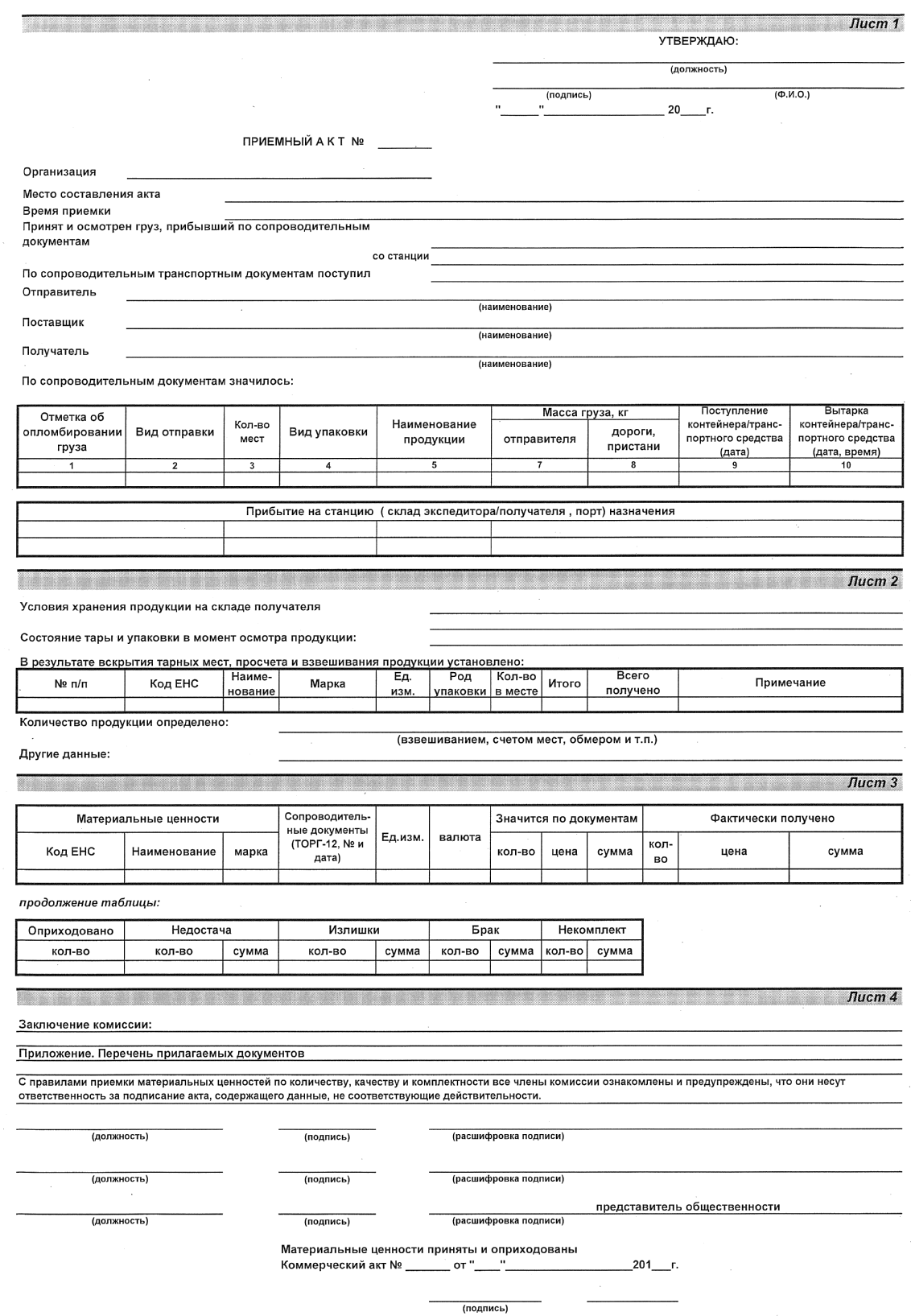 ОТЧЕТ № _______об исполнении поручения (СЧФ/УПД №_____) г. ________								 «___» ________ 20___ г.В соответствии с условиями договора поставки №___________ от «___» _________ 20___ г. _________________________, именуемое в дальнейшем - «Поставщик (Экспедитор)», оказаны услуги по организации доставки Продукции для ООО «Логистик-Центр», именуемого в дальнейшем - «Покупатель (Клиент)», в следующем объеме:Стоимость услуг, подлежащая перечислению Покупателем (Клиентом) Поставщику (Экспедитору), составила (с учетом НДС): _____________ (прописью) руб.В том числе:- в части вознаграждения за транспортно-экспедиционные услуги Поставщика (Экспедитора) составила (без учета НДС): _____________ (прописью) руб.Сумма НДС (__%) составила: _____________ (прописью) руб.- в части возмещаемых расходов Поставщика (Экспедитора) составила (без учета НДС):__сумма_______            (прописью) руб.Сумма НДС (__%) составила: ______сумма_______ (прописью) руб. По соглашению сторон настоящий Отчет об исполнении поручения является актом сдачи-приемки оказанных услуг.м.п.                                                                                   м.п. ФОРМА ОТЧЕТА СОГЛАСОВАНА:Описание полей:	1. Заголовок документа с описанием заводской упаковки	1.1.	СпецификацияНомер – номер спецификации. 1.2.	СпецификацияДата – дата спецификации.2. Табличная часть документа с описанием заводской упаковки	2.1.	НомерСтроки – Номер строки по порядку.2.2.	Артикул – Артикул номенклатуры поставщика.2.3.	Наименование – Наименование номенклатуры поставщика.2.4.	КодЕНС - Код ЕНС номенклатуры, как он обозначен в спецификации.2.5.	ЗаводскойШтрихКодМинЕд - Заводской штрих код изготовителя для минимальной единицы товара.2.6.	ЗаводскаяЕдиницаИзмеренияМинЕд – Единица измерения для минимальной заводской единицы товара.2.7.	ЗаводскойШтрихКодУпак - Заводской штрих код изготовителя для наименьшей упаковки, в которой будет осуществляться отгрузка. 2.8.	НаименованиеЗаводскойУпак - Наименование для наименьшей заводской упаковки, в которой будет осуществляться отгрузка. 2.9.	КоличествоВЗаводскойУпак - Количество минимальных единиц товара для наименьшей заводской упаковки, в которой будет осуществляться отгрузка.2.10.	ВесЗаводскойУпак - Вес для наименьшей заводской упаковки, в которой будет осуществляться отгрузка. (кг)2.11.	ДлинаЗаводскойУпак - Длина для наименьшей заводской упаковки, в которой будет осуществляться отгрузка. (м)2.12.	ШиринаЗаводскойУпак - Ширина для наименьшей заводской упаковки, в которой будет осуществляться отгрузка. (м)2.13.	ВысотаЗаводскойУпак - Высота для наименьшей заводской упаковки, в которой будет осуществляться отгрузка. (м)ФОРМА СОГЛАСОВАНА:АДРЕСА, РЕКВИЗИТЫ И ПОДПИСИ СТОРОНАДРЕСА, РЕКВИЗИТЫ И ПОДПИСИ СТОРОНПоставщик:Покупатель:_____ «_____»ООО «Логистик - Центр»юридический адрес: _____юридический адрес: 663310, Край Красноярский, город Норильск, улица Октябрьская, дом 31почтовый адрес: _____почтовый адрес: 125124, город Москва, улица Ямского поля 3-я, дом 2, корпус 26ОГРН _____ОГРН 1112457001744ОКПО _____ОКПО 91882106ИНН/КПП _____/_____ИНН/КПП 2457072569/245701001ОКВЭД _____ОКВЭД 46.69, 45.1, 45.3, 46.1, 46.4, 46.6, 46.73, 46.75, 46.76, 52.10, 52.2, 52.24р/с _____в _____, г_____р/с 40702810292000003780в Банк ГПБ (АО), г. Москвак/с _____к/с 30101810200000000823БИК _____e-mail: ______________БИК 044525823e-mail: lc@logistic-centre.ruТел./факс:_________________________________  (наименование должности)__________________                           (Ф.И.О. подписанта)Генеральный директор                                                   М.И. Жуковм.п.м.п.НомерНомерНомерНомерНомер17030231703023170302317030231703023170302317030231703023170302317030231703023170302317030231703023ДатаДатаДатаДатаДата16.08.201716.08.201716.08.201716.08.201716.08.201716.08.201716.08.201716.08.201716.08.201716.08.201716.08.201716.08.201716.08.201716.08.2017ПродавецИННПродавецИННПродавецИННПродавецИННПродавецИННПродавецИНН54570725635457072563545707256354570725635457072563545707256354570725635457072563545707256354570725635457072563545707256354570725635457072563ПродавецКПППродавецКПППродавецКПППродавецКПППродавецКПППродавецКПП645701004645701004645701004645701004645701004645701004645701004645701004645701004645701004645701004645701004645701004645701004ПокупательИННПокупательИННПокупательИННПокупательИННПокупательИННПокупательИНН24570725692457072569245707256924570725692457072569245707256924570725692457072569245707256924570725692457072569245707256924570725692457072569ПокупательКПППокупательКПППокупательКПППокупательКПППокупательКПППокупательКПП245701001245701001245701001245701001245701001245701001245701001245701001245701001245701001245701001245701001245701001245701001ГрузоотправительИННГрузоотправительИННГрузоотправительИННГрузоотправительИННГрузоотправительИННГрузоотправительИНН77149096207714909620771490962077149096207714909620771490962077149096207714909620771490962077149096207714909620771490962077149096207714909620ГрузоотправительКППГрузоотправительКППГрузоотправительКППГрузоотправительКППГрузоотправительКППГрузоотправительКПП790743001790743001790743001790743001790743001790743001790743001790743001790743001790743001790743001790743001790743001790743001ГрузополучательИННГрузополучательИННГрузополучательИННГрузополучательИННГрузополучательИННГрузополучательИНН24570725692457072569245707256924570725692457072569245707256924570725692457072569245707256924570725692457072569245707256924570725692457072569ГрузополучательКППГрузополучательКППГрузополучательКППГрузополучательКППГрузополучательКППГрузополучательКПП510743001510743001510743001510743001510743001510743001510743001510743001510743001510743001510743001510743001510743001510743001СуммаДокументаСуммаДокументаСуммаДокументаСуммаДокументаСуммаДокументаСуммаДокумента239427,9239427,9239427,9239427,9239427,9239427,9239427,9239427,9239427,9239427,9239427,9239427,9239427,9239427,9ВалютаДокументаВалютаДокументаВалютаДокументаВалютаДокументаВалютаДокументаВалютаДокументаруб.руб.руб.руб.руб.руб.руб.руб.руб.руб.руб.руб.руб.руб.КурсДокументаКурсДокументаКурсДокументаКурсДокументаКурсДокументаКурсДокумента11111111111111КратностьДокументаКратностьДокументаКратностьДокументаКратностьДокументаКратностьДокументаКратностьДокумента11111111111111ОснованиеОснованиеОснованиеОснованиеОснованиеДоговор № ЛЦ 5628 от 14.12.2016, Спецификация №002643-039188 кор от 25.09.2020 г.Договор № ЛЦ 5628 от 14.12.2016, Спецификация №002643-039188 кор от 25.09.2020 г.Договор № ЛЦ 5628 от 14.12.2016, Спецификация №002643-039188 кор от 25.09.2020 г.Договор № ЛЦ 5628 от 14.12.2016, Спецификация №002643-039188 кор от 25.09.2020 г.Договор № ЛЦ 5628 от 14.12.2016, Спецификация №002643-039188 кор от 25.09.2020 г.Договор № ЛЦ 5628 от 14.12.2016, Спецификация №002643-039188 кор от 25.09.2020 г.Договор № ЛЦ 5628 от 14.12.2016, Спецификация №002643-039188 кор от 25.09.2020 г.Договор № ЛЦ 5628 от 14.12.2016, Спецификация №002643-039188 кор от 25.09.2020 г.Договор № ЛЦ 5628 от 14.12.2016, Спецификация №002643-039188 кор от 25.09.2020 г.Договор № ЛЦ 5628 от 14.12.2016, Спецификация №002643-039188 кор от 25.09.2020 г.Договор № ЛЦ 5628 от 14.12.2016, Спецификация №002643-039188 кор от 25.09.2020 г.Договор № ЛЦ 5628 от 14.12.2016, Спецификация №002643-039188 кор от 25.09.2020 г.Договор № ЛЦ 5628 от 14.12.2016, Спецификация №002643-039188 кор от 25.09.2020 г.Договор № ЛЦ 5628 от 14.12.2016, Спецификация №002643-039188 кор от 25.09.2020 г.ТранспортныйДокументТранспортныйДокументТранспортныйДокументТранспортныйДокументТранспортныйДокументТранспортныйДокументТранспортная накладная №МВКФ2ХШ-1/2010 от 22.10.2020 г.Транспортная накладная №МВКФ2ХШ-1/2010 от 22.10.2020 г.Транспортная накладная №МВКФ2ХШ-1/2010 от 22.10.2020 г.Транспортная накладная №МВКФ2ХШ-1/2010 от 22.10.2020 г.Транспортная накладная №МВКФ2ХШ-1/2010 от 22.10.2020 г.Транспортная накладная №МВКФ2ХШ-1/2010 от 22.10.2020 г.Транспортная накладная №МВКФ2ХШ-1/2010 от 22.10.2020 г.Транспортная накладная №МВКФ2ХШ-1/2010 от 22.10.2020 г.Транспортная накладная №МВКФ2ХШ-1/2010 от 22.10.2020 г.Транспортная накладная №МВКФ2ХШ-1/2010 от 22.10.2020 г.Транспортная накладная №МВКФ2ХШ-1/2010 от 22.10.2020 г.Транспортная накладная №МВКФ2ХШ-1/2010 от 22.10.2020 г.Транспортная накладная №МВКФ2ХШ-1/2010 от 22.10.2020 г.Транспортная накладная №МВКФ2ХШ-1/2010 от 22.10.2020 г.НомерСтрокиКодЕНСАртикулНаименованиеНаименованиеНаименованиеКоличествоЕдиницаИзмеренияНарядЗаказСпецификацияНомерСпецификацияДатаЦенаСуммаНДССуммаСуммаВсегоСтавкаНДССтранаПроисхожденияГТДКомплект1292019354643Маска WMG 8800Маска WMG 8800Маска WMG 88003компл.П-5654/28002643-039188(МСМЦ002615)25.09.202067635,0040581,00202905,00243486,0020%Нет2792019854643Маска WMG 9800Маска WMG 9800Маска WMG 98003компл.П-5654/28002643-039188(МСМЦ002615)25.09.202067635,0040581,00202905,00243486,0020%Нет311226653532Насос F65/250A в сбореНасос F65/250A в сбореНасос F65/250A в сборе3шт.Б-9954/99005555-07171(МСМЦ002659)15.09.2020330000,00198000,00990000,001188000,0020%ДаДокОтгрузкиНомерНСК-10/15/(МСМЦ041420)ДокОтгрузкиДата15.10.2020ОбщееКоличествоМест6ВесБрутто339ВесНетто328,2ОбъемБрутто7,7ОбъемНетто4,1ИнфМестОригДокВ грузовом месте 12000056822160317001НомерСтрокиТранспортныйДокНомерТранспортныйДокДатаТранспортныйДокДатаУникНомерМестаУникНомерМестаНомер МестаКодЕНСКодЕНСАртикулНаименованиеНаименованиеНаименованиеКоличествоКоличествоЕдиницаИзмеренияЕдиницаИзмеренияВесМестаБруттоВесМестаНеттоОбъемМестаБруттоОбъемМестаБруттоОбъемМестаБруттоОбъемМестаНеттоДлинаМестаДлинаМестаШиринаМестаШиринаМестаВысотаМестаВысотаМестаКомплектКомплектЧастьКомплектаЧастьКомплектаКоличествоКомплектующихКолвоВОдномКомплекте1МВКФ2ХШ-1/201022.10.202022.10.202012000056822160317001120000568221603170011292019292019354643Маска WMG 8800Маска WMG 8800Маска WMG 880033компл.компл.5,004,600,350,350,350,30,560,560,80,80,780,78НетНетНетНет2МВКФ2ХШ-1/201022.10.202022.10.202012000056822160317002120000568221603170022792019792019854643Маска WMG 9800Маска WMG 9800Маска WMG 980033компл.компл.4,003,600,350,350,350,30,560,560,80,80,80,8НетНетНетНет311226611226653532Насос F65/250A в сбореНасос F65/250A в сбореНасос F65/250A в сборе33шт.шт.ДаДаНетНет4АМ555-119.10.202019.10.2020120000568221603170031200005682216031700311122661122665646F65/250AF65/250AF65/250A95,0092,002221111111НетНетДаДа115АМ555-119.10.202019.10.2020120000568221603170041200005682216031700421122661122665646F65/250AF65/250AF65/250A95,0092,002221111111НетНетДаДа116АМ555-219.10.202019.10.2020120000568221603170051200005682216031700511122661122665646F65/250AF65/250AF65/250A95,0092,002221111111НетНетДаДа117АМ555-219.10.202019.10.20201200005682216031700612000056822160317006211226611226656464Шланги для F65/250AШланги для F65/250AШланги для F65/250A45,0044,001110,511110,50,5НетНетДаДа62Поставщик:Покупатель:_____________________  (наименование должности)__________________(Ф.И.О. подписанта)                    м.п.Генеральный директор____________________М.И. Жуковм.п.Поставщик:Покупатель:_____________________  (наименование должности)__________________(Ф.И.О. подписанта)                    м.п.Генеральный директор____________________М.И. Жуковм.п.№ п/пНаименование работ, услугНаименование исполнителяУслуг по перевозкеНомер и дата документа исполнителя услуг по перевозкеОснование(реквизиты письма-запроса и письма-согласия) Расчетная     сумма              (с учетом НДС), руб.Номер и дата документа на товар (торг12/УПД)Поставщик (Экспедитор)Покупатель (Клиент)______________________ (Должность)______________________ (Должность) (подпись уполномоченного лица, Ф.И.О.) (подпись уполномоченного лица, Ф.И.О.)Поставщик:Покупатель:_____________________  (наименование должности)__________________(Ф.И.О. подписанта)                    м.п.Генеральный директор____________________М.И. Жуковм.п.ЗАВОДСКАЯ УПАКОВКАЗАВОДСКАЯ УПАКОВКАЗАВОДСКАЯ УПАКОВКАСпецификацияНомерСпецификацияНомерНСК-10/15/(МСМЦ041420)НСК-10/15/(МСМЦ041420)СпецификацияДатаСпецификацияДата15.10.2020НомерСтрокиКодЕНСАртикулНаименованиеЗаводскойШтрихКодМинЕдЗаводскаяЕдиницаИзмеренияМинЕдЗаводскойШтрихКодУпакНаименованиеЗаводскойУпакКоличествоВЗаводскойУпакВесЗаводскойУпакДлинаЗаводскойУпакШиринаЗаводскойУпакВысотаЗаводскойУпак1292019354648Маска полнолицевая 3M 6800 M4902505262517шт7250526251710Упаковка 50 шт.500,20,20,10,0052292015354643Маска лицевая 78004902505262518шт6250526255610Упаковка 50 шт.500,20,20,10,005Поставщик:Покупатель:_____________________  (наименование должности)__________________(Ф.И.О. подписанта)                    м.п.Генеральный директор____________________М.И. Жуковм.п.